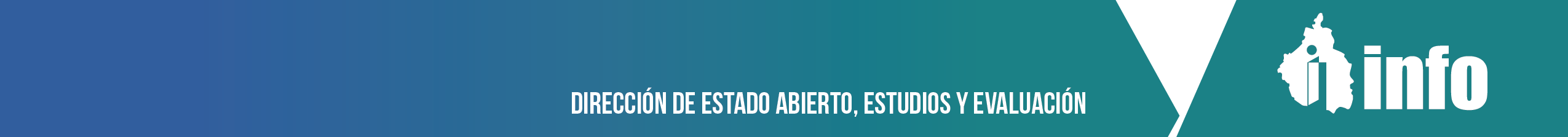 Art.133_Fr. VIIIC Informe Diagnóstico de los Comités de Transparencia 2020No se registra información en el periodo toda vez que durante los dos primeros trimestres del año 2021 se envió el cuestionario de diagnóstico para las Unidades de Transparencia, a partir del cual se elabora el informe. Se prevé que el Informe Diagnóstico de los Comités de Transparencia 2020 esté disponible durante el cuarto trimestre del 2021.No obstante, se pone a disposición para su consulta la liga al Cuestionario de comités de transparencia 2020 que se utilizó para el levantamiento de la información de los sujetos obligados de la Ciudad de México: https://drive.google.com/file/d/1i-6XvOG8AbS7zZG-mwcSVTj4RKzX2PB5/view?usp=sharing 